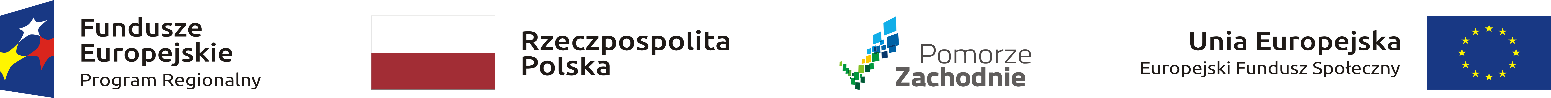 Kołobrzeg, dnia 6 października 2020 rokusprawa nr DA.322.2.2020Komunikat nr 1Dot.: postępowania o udzielenie zamówienia publicznego realizowanego w trybie przetargu nieograniczonego o wartości mniejszej niż kwoty określone w przepisach wydanych na podstawie art. 11 ust. 8 ustawy z dnia 29 stycznia 2004 r. – Prawo zamówień publicznych (Dz. U. z 2019r., poz. 1843 z późn. zm.) na dostawę wyposażenia pracowni do Zespołu Szkół Ekonomiczno – Hotelarskich im. E. Gierczak w Kołobrzegu w ramach projektu „Zawodowiec w nowoczesnej gospodarce”.Zamawiającemu zostało postawione następujące pytanie:„Pytanie 1W związku z faktem, że przedmiot zamówienia przeznaczony jest dla użytkownika działającego w obszarze edukacyjnym, zwracamy się z pytaniem, czy Zamawiający zaakceptuje  w zamawianych komputerach system operacyjny Windows 10 Pro Academic dostarczany w ramach programu STF  („Shape The Future”), który jest optymalny kosztowo i dedykowany dla jednostek edukacyjnych typu przedszkola, szkoły podstawowe, zawodowe, średnie oraz szkoły policealne?”Zamawiający udziela następującej odpowiedzi na zadane powyżej pytanie:Ad.1 Zamawiający informuje, że dopuszcza możliwość zainstalowania w komputerach będących przedmiotem zamówienia systemu operacyjnego Windows 10 Pro Academic dostarczanego w ramach programu STF  („ Shape The Future”).                                                                                                              Dyrektor Zespołu Szkół                                                                                                              mgr Zbigniew Stankiewicz